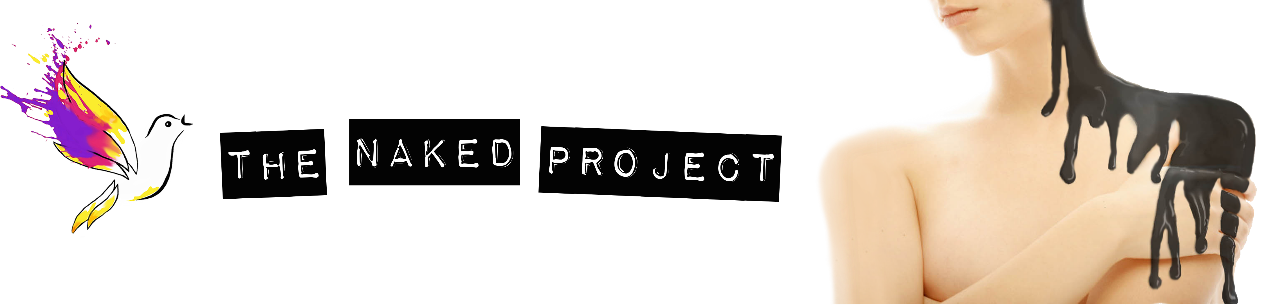 January 2, 2020Office of Senator or RepresentativeDear _____:I am writing to ask for your help in putting a request through the congressional channels necessary to create a National Awareness Month for a cause very close to my heart. (One paragraph personal story – drive home what MCS is for those unfamiliar)Each year a handful of states, at the request of certain dedicated individuals, issue proclamations declaring the month of May as the official awareness month for Multiple Chemical Sensitivity/Environmental Illness Awareness (MCS/EI). This year there is an effort underway to increase that handful to as many of the 50 states as possible, and a group of volunteers across the Nation are already working with their Governor’s offices. Throughout the month of May we will hold awareness events and online campaigns, and the official proclamations from Governors’ offices are always very much appreciated, as a recognition of what so many people are facing. However, the state proclamations are just for one state, and they don’t renew from year to year. It takes an organized, concerted effort each year to obtain a good number of state proclamations, and for those actually in the battle – energy to put into such a project can be in short supply. The community of those battling MCS every day, who are known as “canaries” after the canaries carried into coal mines to warn miners of toxic fumes, would be thrilled to see the month of May declared a National Awareness Month, by Congress and the White House. A number of agencies recognize MCS as a rising health issue and legitimately disabling condition, and since 2011 a group of more than 200 health professionals from around the world and the governments of 26 countries have been petitioning The World Health Organization to add it to the International Classification of Diseases. Surprisingly, even with all this support, when I talk to people about the condition my husband battles daily, I still constantly hear “Wow, I’ve never heard of that!” This is why we so desperately need to raise awareness.  I urge you to look into the condition, a couple of excellent resources for research on the topic are;  http://www.chemicalsensitivityfoundation.org/ and https://www.drsteinemann.com/ as well as the American Academy of Environmental Medicine at https://www.aaemonline.org/.Thank you very much for your time and consideration of my request for helping make this important awareness month happen. The others working to have state proclamations issued in their states are also writing to their Senators and Representatives with this request. Please let me know how I can further support the work needed to get it to the goal line. Sincerely, 